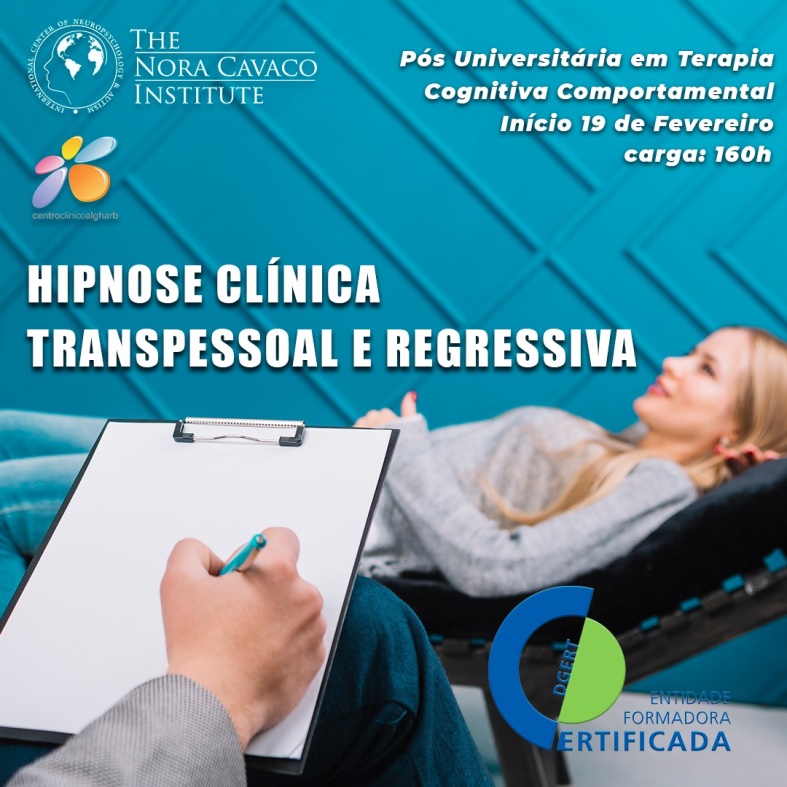 FICHA DE INSCRIÇÃOIDENTIFICAÇÃONome      |                                                                                                                                     | Data de Nascimento:      |    |    |     |     |     |     |     |     |  D|D|M|M|A|A|A|AMorada   |                                                                                                                                                              |Localidade              |                                                 |       Código Postal       |     |     |     |     | - |     |     |     |Telefone |                                        |Telemóvel   |                                              |      E-mail  |                                                                                                     |Habilitações Académicas |                                                                                                                              Valor Total do curso: Consultar  Pagamento Nib: 0035 0072 0000 9020 1009 7 BICSWIFT: CGDIPTPLA PARTICIPAÇÃO NESTE CURSO POSSIBILITA UM DESCONTO DE 15% NA FORMAÇÃO SEGUINTEData        /      / 	(Assinatura)A inscrição deve ser remetida para o seguinte email:centroclinicoalgharb@gmail.com